Unit 7 Lesson 5: Día 1 de centrosWU Cuántos ves: Centenas, decenas y unidades (Warm up)Student Task Statement¿Cuántos ves? ¿Cómo lo sabes?, ¿qué ves?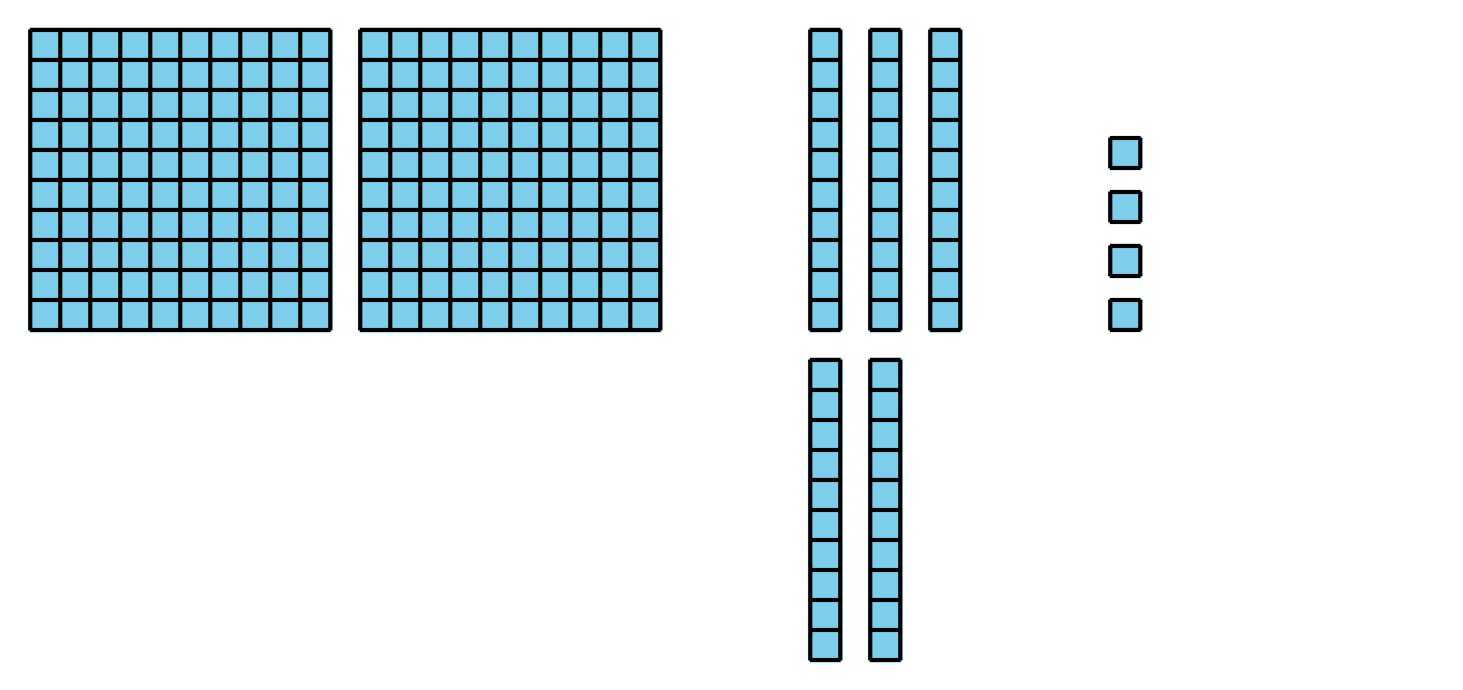 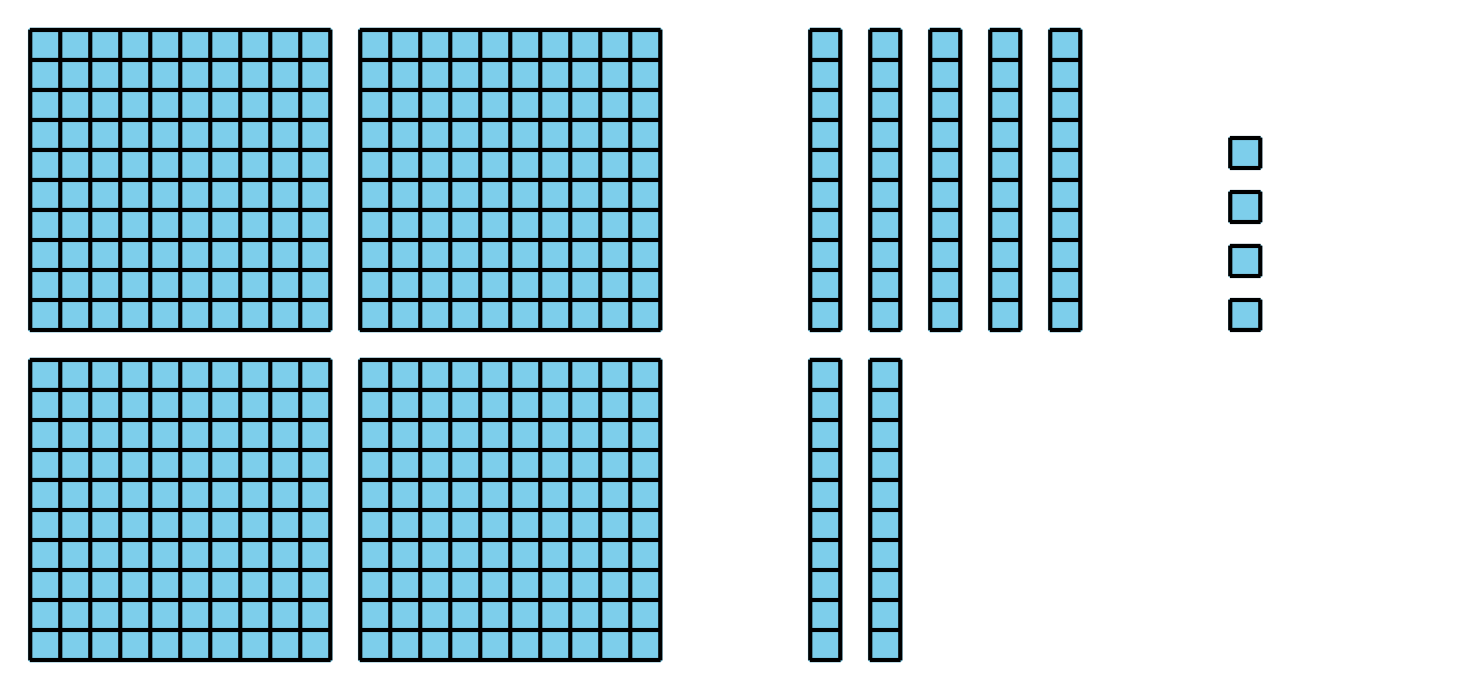 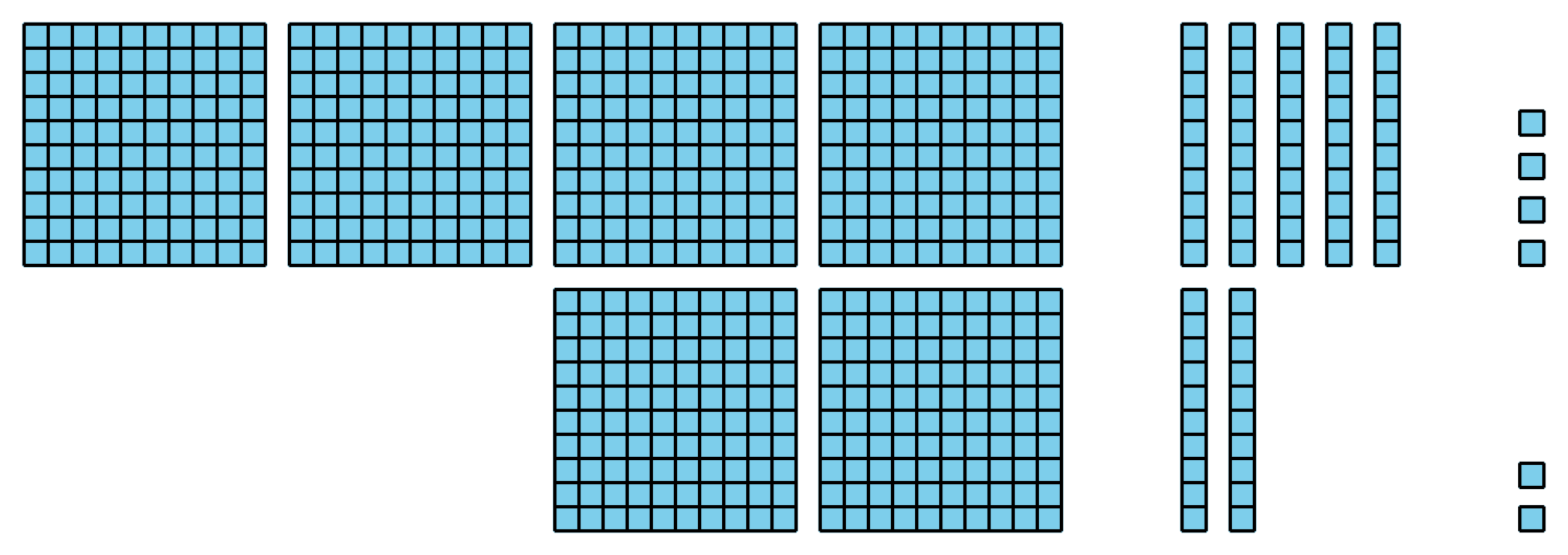 1 Conozcamos “Cinco en línea (suma y resta): Suma hasta 1,000 sin componer”Student Task Statement2 Centros: Momento de escogerStudent Task StatementEscoge un centro.Cinco en línea (suma y resta)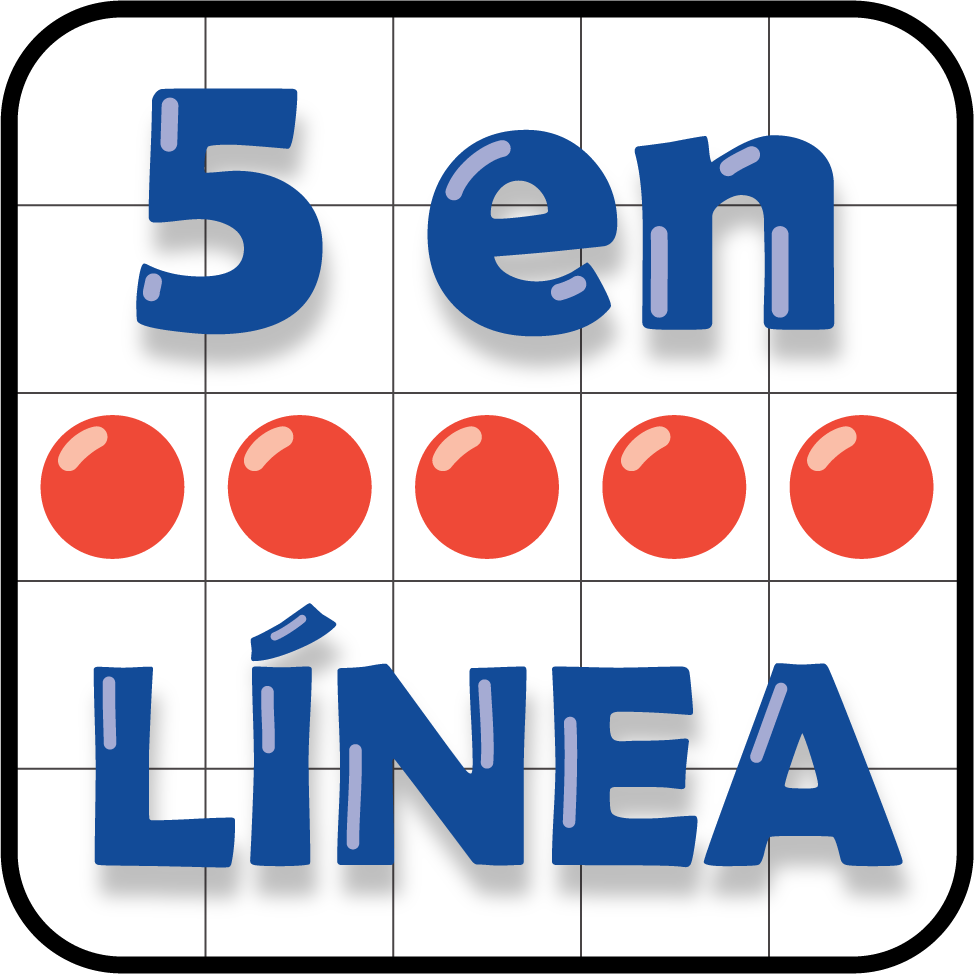 Ordena tus números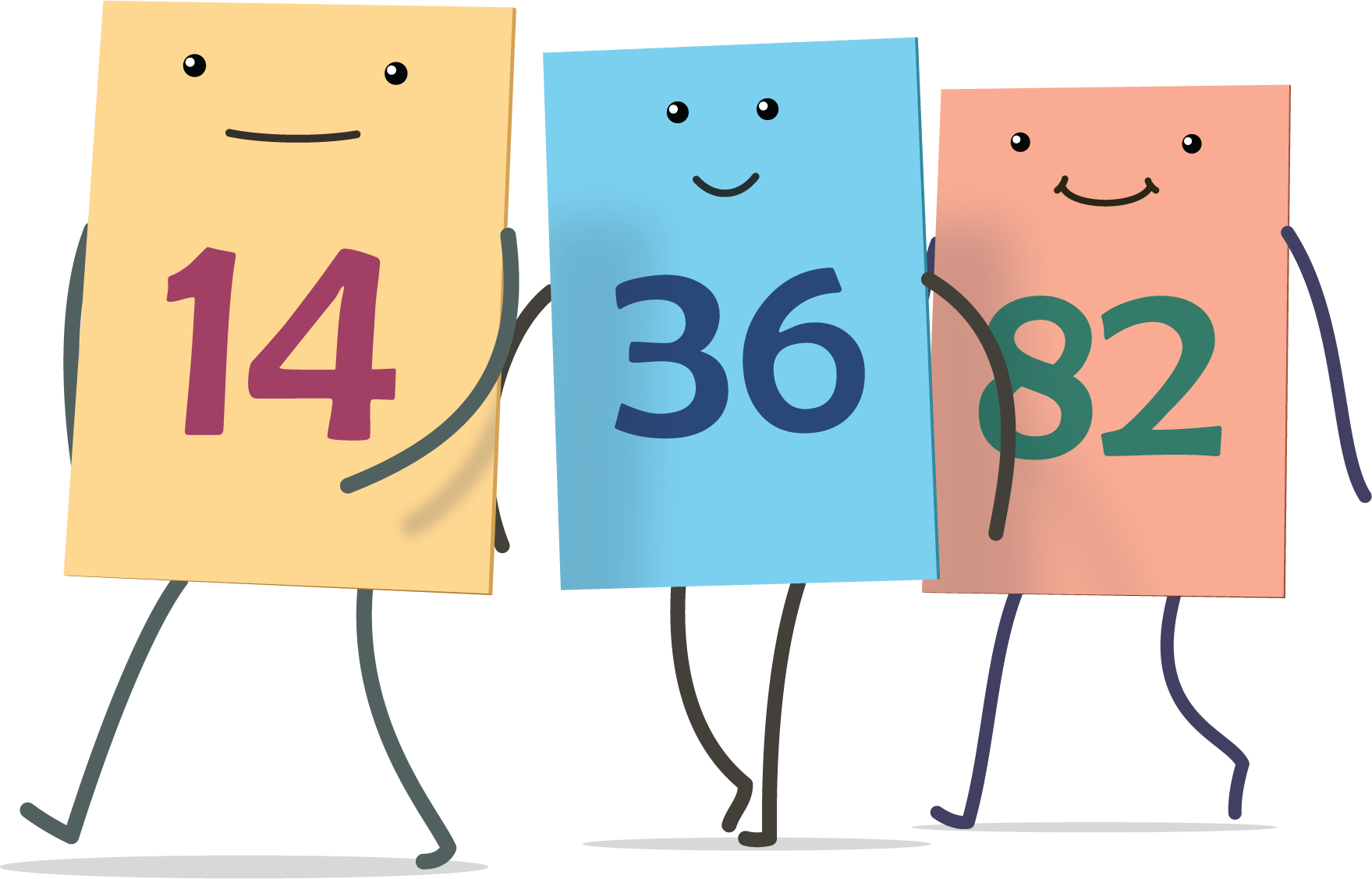 El número secreto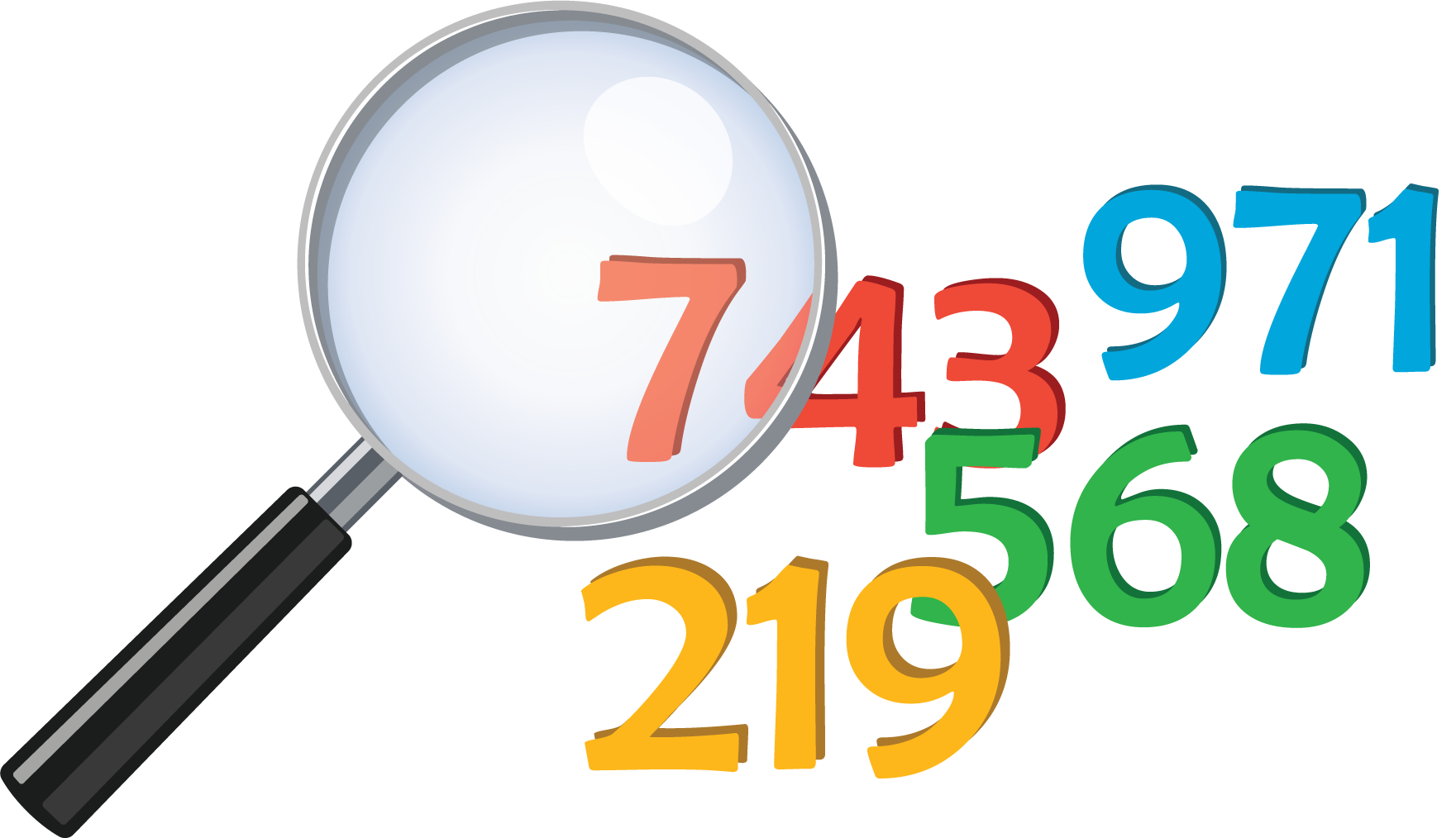 El más grande de todos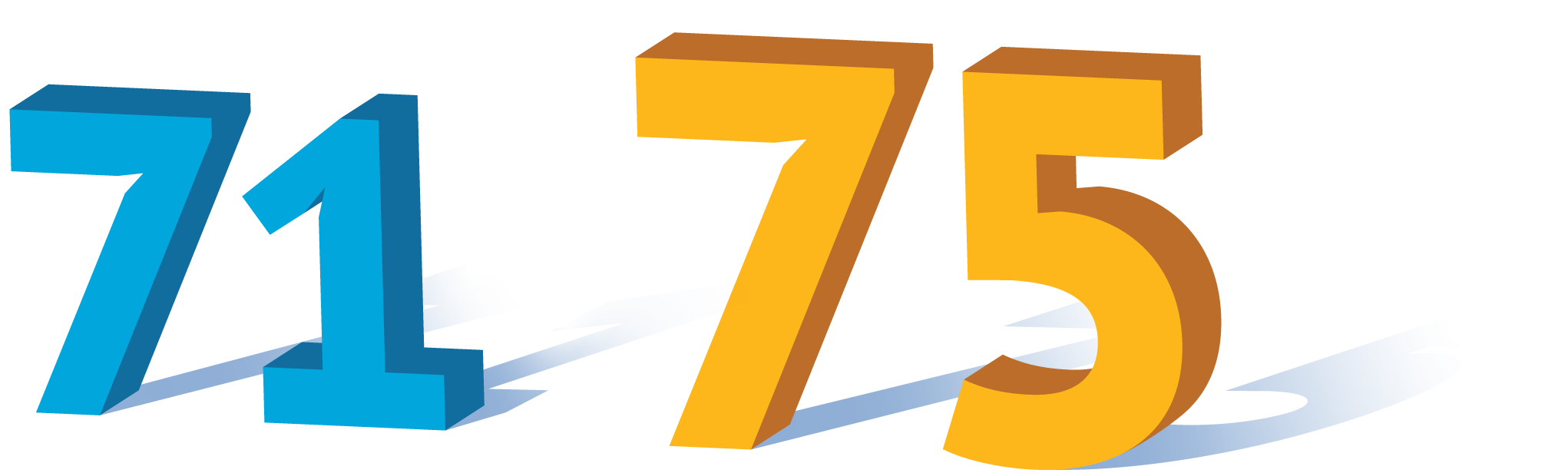 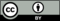 © CC BY 2021 Illustrative Mathematics®